Words of Wisdom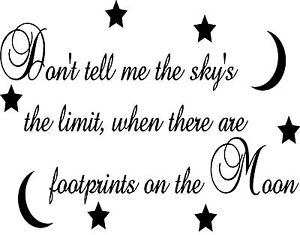 